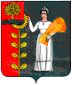 ПОСТАНОВЛЕНИЕАдминистрации сельского поселения Верхнематренский сельсовет Добринского муниципального района Липецкой области 21.07.2023 г.                  с. Верхняя Матренка                         № 41О признании утратившим силу постановления администрации сельского поселения Верхнематренский сельсовет № 81 от 14.12.2022 "Об утверждении Программы профилактики нарушений юридическими лицами и индивидуальными предпринимателями обязательных требований на 2023 год"В связи с  приведением  в  соответствие  с  действующим  законодательством нормативных  правовых  актов, руководствуясь Федеральным законом № 131-ФЗ от 6 октября 2003 года "Об общих принципах местного самоуправления в Российской Федерации", Уставом сельского поселения Верхнематренский сельсовет администрация сельского поселения Верхнематренский сельсоветПОСТАНОВЛЯЕТ:1.Признать утратившим силу постановление администрации сельского поселения Верхнематренский сельсовет:- № 81 от 14.12.2022 "Об утверждении Программы профилактики нарушений юридическими лицами и индивидуальными предпринимателями обязательных требований на 2023 год".2.Настоящее постановление вступает в силу со дня его официального обнародования.3. Контроль за исполнением настоящего постановления оставляю за собой.Глава администрации сельского поселения Верхнематренский сельсовет                                     Н.В.Жаворонкова